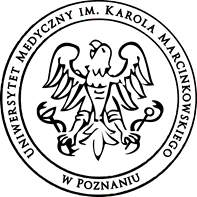 Uniwersytet Medyczny im. Karola Marcinkowskiego w Poznaniuzatrudni stażystę  do Centrum E - Learningu(20 godzin w tygodniu)Miejsce stażu: Poznań, ul. Rokietnicka 7Co oferujemy: możliwość zdobycia wiedzy i doświadczenia zawodowego w sektorze publicznym,pracę w dynamicznie rozwijającym się zespole,wdrożenie w ciekawe i różnorodne zadania,umowę stażową na czas określony.Czego się nauczysz i czym się będziesz zajmować:tworzenie   zasobów   i   interakcji   edukacyjnych   z   wykorzystaniem   dedykowanych   narzędzi (m.in. pakiet Articulate 360, Vyond) z poszanowaniem praw autorskich i ochrony danych osobowych,planowanie, realizacja, montaż, edycja nagrań audio / wideo oraz transmisji na żywo,obsługa platform e-learningowych stosownie do nadanych uprawnień,dbałość o wysoki poziom UX dla wdrażanych zasobów i interakcji edukacyjnych,współpraca  z  pracownikami  UMP  i  partnerami  zewnętrznymi  na  rzecz  optymalizacji  procesu edukacyjnego realizowanego metodami zdalnymi przez UMP,wsparcie wykonawców w procesie realizacji zajęć e-learningowych.Kogo szukamy: Jesteś osoba komunikatywną, otwartą i zaangażowaną oraz lubisz pracę w zespole,Jesteś studentem lub absolwentem studiów wyższych do 30 roku życia.Oczekujemy od Ciebie:obsługi pakietu MS Office na poziomie średnio- zawansowanym,znajomości  języka  angielskiego na poziomie  komunikatywnym,  umożliwiającym  dokształcanie  się z wykorzystaniem materiałów edukacyjnych / tutoriali w języku angielskim,komunikatywności i umiejętności pracy zespołowej, wysokiej kultury osobistej,odpowiedzialności i postawy proaktywnej w rozwiazywaniu zadań zawodowych,otwartości na podnoszenie kwalifikacji.Mile widziane:umiejętność obróbki audio / wideoznajomość środowisk i / lub postaw działania środowisk programistycznychOsoby zainteresowane prosimy o przesłanie dokumentów CV na adres: kadry.rekrutacja@ump.edu.pl  z dopiskiem  Staż w CELKontakt: Ewa StarzeckaProsimy o zawarcie w CV klauzuli: „Wyrażam zgodę na przetwarzanie danych osobowych zawartych w mojej ofercie pracy dla potrzeb niezbędnych do realizacji procesu rekrutacji na stażystę do Centrum E-Learningu oraz przyszłych rekrutacji prowadzonych przez Uniwersytet Medyczny im. K. Marcinkowskiego w Poznaniu. Jednocześnie oświadczam, że udzielam zgody dobrowolnie oraz że zapoznałem/am się z załączoną w ofercie pracy klauzulą informacyjną.”Klauzula informacyjna:Administratorem Pani/Pana danych osobowych jest Uniwersytet Medyczny im. Karola Marcinkowskiego w Poznaniu, ul. Fredry 10,  61-701 Poznań.We wszystkich sprawach dotyczących przetwarzania danych osobowych oraz korzystania z praw związanych z ich przetwarzaniem można się kontaktować za pomocą e-mail:abi.ump@ump.edu.plCelem przetwarzania Pani/Pana danych osobowych jest realizacja procesu rekrutacji na wskazane stanowisko.Podstawą prawną do przetwarzania Pani/Pana danych osobowych stanowi art. 6 ust.1 lit. a ogólnego Rozporządzenia Parlamentu Europejskiego i Rady (EU) 2016/679 o ochronie danych osobowych z dn. 27 kwietnia 2016 r. oraz art. 22-1 Kodeksu Pracy z dn. 26 czerwca 1974 r. (Dz.U. z 1998 r. N21, poz. 94 z późn.zm.).Pani/Pana dane osobowe będą przechowywane przez okres 6 miesięcy od zakończenia procesu rekrutacji.Pani/Pana dane osobowe nie będą udostępniane innym podmiotom, za wyjątkiem podmiotów upoważnionych na podstawie przepisów prawa.Posiada Pani/Pan prawo dostępu do treści swoich danych oraz z zastrzeżeniem przepisów prawa, prawo do ich sprostowania, usunięcia, ograniczenia przetwarzania, prawo do przenoszenia danych, prawo do wniesienia sprzeciwu wobec przetwarzania i do cofnięcia zgody w dowolnym momencie.Ma Pani/Pan prawo do wniesienia skargi do organu nadzorczego – Prezesa Urzędu Ochrony Danych Osobowych, ul. Stawki 2, 00-193 Warszawa.Podanie danych osobowych jest obligatoryjne w oparciu o przepisy prawa. W pozostałym zakresie jest dobrowolne.Pani/Pana dane osobowe nie będą przetwarzane w sposób zautomatyzowany i nie będą poddawane profilowaniu.